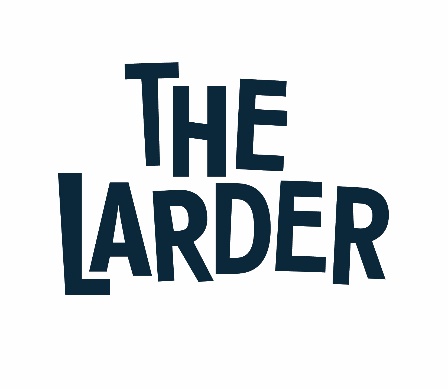 Job Title:				Catering Assistant Organisation:				The Larder West Lothian				Reports to: 				Hospitality Lead  Salary: 				Living Wage Summary and main purpose of role:Our Catering Assistants contribute to the Larder’s success by providing excellent customer service to all our customers throughout our café locations and bakery.  If you are a person who enjoys working with the public, providing an excellent level of customer service at all times and having fun, then we would love to hear from you!As a member of The Larder team you will be a positive role model and engage with our trainees and customers in a friendly and professional manner. You will be reliable, enthusiastic and remain consistent with our company values. You will have great communication skills, a friendly and engaging personality and a committed team player.This may require you to work flexibly across our café and bakery locations in West Lothian, working hours to be negotiated.Key responsibilities for the role include:Assist in the preparation of our café counters before, during and at the end of service Serving customers with a smile ensuring they walk away happy with an enjoyable experience Serving espresso coffee and teas, alongside other hot and cold beverages Support the Hospitality Lead in preparing food items for the day Monitoring the online ordering app ensuring orders are complete in a timely manner Keep up to date with special promotions and create displays Be knowledgeable about our products and servicesOperate the till and handle cash/card transactions Keep all areas clean and tidy including customer areas Follow food safety procedures and keep records up to date Undertake all cleaning rotas in the café, kitchen and related areas Respond promptly and professionally to any customer feedback, comments or complaints Have fun, learn, develop and meet some amazing people Managing Self:Maintains a calm demeanour during periods of high volume or unusual events to ensure café and bakery is operating to standard and set a positive example for othersWork with the Hospitality Lead to put in place a CPD plan. Take ownership of the CPD plan and ensure that it is implemented and regularly reviewedWork closely with colleagues to ensure full use of available skill setsUndertake other duties that may be required to ensure effective and efficient operation of the café/bakery. Standard Responsibilities for all positions in The Larder: Participate in any staff review/performance management processes involving the identifying and meeting of training needs for self and others.Take appropriate responsibility to ensure the health and safety of self and others.Pursue the achievement and integration of equal opportunities throughout all activities.Undertake any other tasks and responsibilities appropriate to the level of this post.Comply with all Larder policies and procedures The Larder is committed to safeguarding and promoting the welfare of children, young people and vulnerable adults and expects all staff to share and promote this commitment.Benefits Include:Company pension contribution of 3% (currently under review)29 days’ annual leave (pro rata for part time staff)2 staff wellbeing days each yearAccess to company health and wellbeing support Commitment to continued professional development All Larder staff are required to apply for a PVG disclosure as you may be asked to be in sole charge of vulnerable children, young people or adults. A disclosure is an impartial and confidential document that details an individual’s criminal record and where appropriate gives details of those who are banned from working with children.Person SpecificationEssentialDesirableMethod of assessment Qualifications/ Training: Qualifications/ Training: Barista Training Application Form and InterviewFood Hygiene Certificate Application Form and InterviewExperience Experience Experience Experience working in front of house positions Application Form and InterviewExperience of food preparation Application Form and InterviewCash handling experience Application Form and InterviewSkills and Knowledge:Able to work within a team and on own initiativeApplication Form and InterviewExcellent communication, interpersonal and customer service skills  Application Form and InterviewAttributes / Other Requirements:Demonstrates enthusiasm, confidence and pride in yourself and others’ abilities and bring out the best in others Application Form and InterviewHave an excellent work ethic and pays attention to detail  Application Form and InterviewSelf-motivated and proactive with the ability to use initiative and take responsibilityApplication Form and Interview